ŠKODA OCTAVIA RS: Pohon a podvozokDynamické, úsporné a výkonné benzínové a naftové motory generácie EvoMotor 2.0 TSI s uzávierkou diferenciálu VAQ, motor 2.0 TDI na želanie s pohonom 4×4 a novou lamelovou spojkouŠportový podvozok znížený o 15 mm štandardne, na želanie adaptívny podvozok DCCBratislava 30. november 2020 – ŠKODA ponúka športovo ladený model OCTAVIA RS hneď v troch verziách. Po verzii  OCTAVIA RS iV, prvom automobile RS značky ŠKODA s pohonom plug-in hybrid, je tento kompaktný športovo ladený model na výber aj s najvýkonnejším benzínovým a najvýkonnejším naftovým motorom radu OCTAVIA. OCTAVIA RS s novým motorom 2.0 TSI generácie Evo a OCTAVIA RS iV s pohonom plug-in hybrid majú výkon 180 kW (245 k). Motor 2.0 TDI dosahuje výkon 147 kW (200 k).Prehľad motorov aktuálneho modelu OCTAVIA RS:() Platí pre verziu kombiV kombinácii s motorom 2.0 TDI s výkonom 147 kW (200 k) a pohonom všetkých kolies dokáže OCTAVIA RS ťahať brzdený príves až do hmotnosti 2 000 kg. Objem palivovej nádrže modelu ŠKODA OCTAVIA RS s pohonom predných kolies je 50 litrov – o 5 litrov viac ako štandardná verzia modelu OCTAVIA. Objem palivovej nádrže verzie s pohonom všetkých kolies je dokonca 55 litrov. Nové motory Evo prešli veľkými zmenami Nový motor 2.0 TSI modelu ŠKODA OCTAVIA RS vychádza z motora použitého v modeli OCTAVIA RS 245 minulej generácie. Pri vývoji sa najväčší dôraz kládol na zlepšenie efektivity motora pri zachovaní vynikajúcich dynamických vlastností, najmä výkonu 180 kW (245 k). Medzi najvýznamnejšie vylepšenia patrí zvýšenie vstrekovacieho tlaku paliva na 350 barov, nový tvar dna piestov a nové tesnenie kľukového hriadeľa znižujúce trenie, ktoré vedie k zníženiu spotreby paliva. Ďalšie zmeny sa uskutočnili na výfukovom potrubí a systéme zapaľovania. Motor 2.0 TDI s výkonom 147 kW (200 k) má zhodný základ s ostatnými naftovými motormi generácie Evo s výkonom 85 kW (116 k) a 110 kW (150 k). Agregát 2.0 TDI s výkonom 147 kW (200 k) má však blok motora z hliníka a tiež hliníkové piesty so súpravou piestnych krúžkov s optimalizovaným trením. V motore sú použité iné ojnice a silnejšie ojničné čapy s priemerom 54 mm namiesto 48 mm. Na zabezpečenie vyváženejšieho chladenia je turbodúchadlo chladené kvapalinou.Lepšie jazdné vlastnosti vďaka uzávierke diferenciálu na prednej náprave, pohon 4×4 reagujúci rádovo v milisekundáchLepšiu trakciu a ešte lepšie jazdné vlastnosti zabezpečuje pri verziách s benzínovým motorom TSI štandardná elektronická uzávierka diferenciálu VAQ na prednej náprave. Ide o šiestu generáciu  elektrohydraulickej multilamelovej spojky, ktorá dokáže prenášať až 1 600 Nm na jedno koleso, oproti 500 Nm, ktoré prenáša štandardný systém XDS+ ostatných modelov OCTAVIA. VAQ pracuje v jazdných režimoch Normal a Sport, ktoré sú na výber v rámci voľby jazdného režimu.Pohon všetkých kolies, ktorý je pri verzii s motorom TDI k dispozícii na želanie, prenáša krútiaci moment motora pomocou novej, elektronicky ovládanej lamelovej spojky šiestej generácie. Nová lamelová spojka je takmer o 0,8 kg ľahšia ako spojka predchádzajúcej generácie. K optimálnej účinnosti prispieva použitie oleja s nízkou viskozitou, znížené predpätie ložiska a vylepšené vnútorné mazanie. Nové piestové čerpadlo je poháňané bezkefkovým jednosmerným elektromotorom s integrovanou riadiacou jednotkou, čo predlžuje životnosť a zvyšuje účinnosť. Riadiaca elektronika pohonu 4×4 reaguje rádovo v milisekundách na meniacu sa situáciu na ceste, a tým pomáha dynamickému prejazdu zákrutami. V momente odľahčenia vnútorného kolesa systém 4×4 prevedie časť krútiaceho momentu na protiľahlé koleso a vozidlo tak získa trakciu. Ak je automobil vybavený voľbou jazdného režimu DCC, môže vodič modelu OCTAVIA RS s motorom 2.0 TDI pomocou voľby jazdného režimu voľbou režimov Normal alebo Sport ovplyvniť funkciu systému XDS+. XDS+, ktorý zlepšuje trakciu a predstavuje funkčné rozšírenie elektronickej uzávierky diferenciálu (EDS).Športový podvozok súčasťou štandardnej výbavy, adaptívny podvozok DCC na želanieŠtandardný športový podvozok modelu ŠKODA OCTAVIA RS je špeciálne vyladený a má o 15 mm zmenšenú svetlú výšku. Na želanie je k dispozícii aj adaptívny podvozok DCC, ktorý automaticky upravuje charakteristiku tlmičov a v režime Sport umožňuje zvlášť dynamickú jazdu. Prostredníctvom systému voľby jazdného režimu je po prvý raz v rámci jednotlivých režimov možné navoliť si jednotlivé parametre, napríklad tlmiacu charakteristiku, charakteristiku riadenia alebo charakteristiku radenia automatickej prevodovky DSG na centrálnej obrazovke s uhlopriečkou 25,4 cm (10") pomocou posuvnej lišty podľa vlastných preferencií. Viacprvková zadná náprava modelu OCTAVIA RS zabezpečuje vysoký komfort a dobrú ovládateľnosť vozidla. Najvýkonnejšia verzia je vybavená 17-palcovými brzdami. Naftová verzia modelu RS je vybavená 16-palcový brzdami na prednej náprave  a 15-palcovými brzdami na zadných kolesách.Pre ďalšie informácie, prosím, kontaktujte:Lenka Kalafut Lendacká, PR manager, ŠKODA AUTO Slovensko s.r.o.T +421 904 701 339lenka.kalafut.lendacka@skoda-auto.sk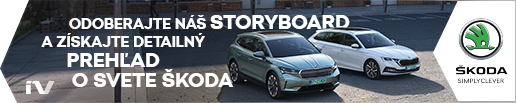 ŠKODA AUTOtento rok oslavuje 125. výročie od svojho založenia v roku 1895, v období začiatkov individuálnej mobility, a je tak jednou z najstarších doteraz aktívnych automobiliek na svete, v súčasnosti ponúka zákazníkom 10 modelových radov osobných automobilov: CITIGO, FABIA, RAPID, SCALA, OCTAVIA, SUPERB, KAMIQ, KAROQ. KODIAQ a ENYAQ iV,v roku 2019 dodala zákazníkom celosvetovo viac ako 1,24 milióna vozidiel, od roku 1991 patrí do koncernu Volkswagen, jedného z globálne najúspešnejších automobilových výrobcov. ŠKODA  AUTO v koncernovom zväzku samostatne vyrába a vyvíja popri vozidlách taktiež komponenty ako sú motory a prevodovky, prevádzkuje tri výrobné závody v Českej republike; vyrába v Číne, Rusku, na Slovensku a v Indii, väčšinou prostredníctvom koncernových partnerstiev, ďalej tiež na Ukrajine a v Kazachstane v spolupráci s lokálnymi partnermi, zamestnáva celosvetovo zhruba 42 000 pracovníkov a je aktívna na viac ako 100 trhoch,v rámci Stratégie 2025 prechádza transformáciou od výrobcu automobilov k „Simply Clever spoločnosti ponúkajúcej najlepšie riešenie mobility“.MotorMotor2.0 TSI2.0 TSI2.0 TDI2.0 TDIMax. výkon[kW]180180147147Max. výkon[k]245245200200Max. krútiaci moment [Nm]Max. krútiaci moment [Nm]370370400400PrevodovkaPrevodovka6-M7-DSG7-DSG7-DSGPohonPohonPohon predných koliesPohon predných koliesPohon predných koliesPohon všetkých koliesMax. rýchlosť [km/h]Max. rýchlosť [km/h]250250249 (245)243 (238)Zrýchlenie 0-100 km/h [s]Zrýchlenie 0-100 km/h [s]6,86,77,46,8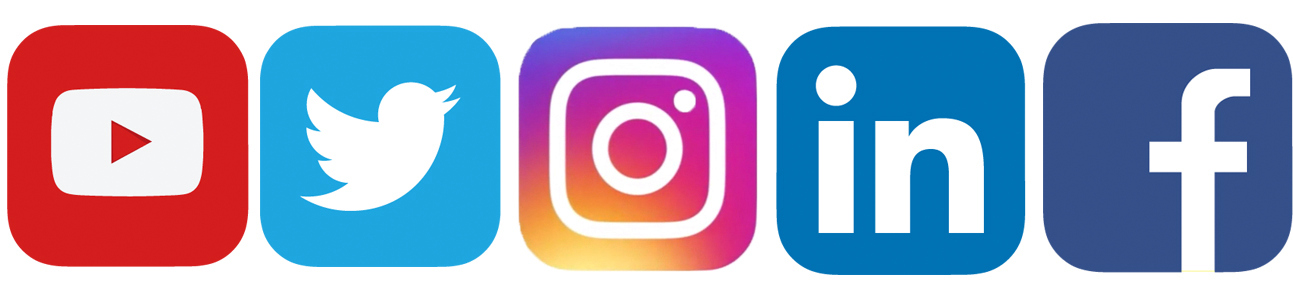 /SkodaAutoSK/SkodaAutoSK